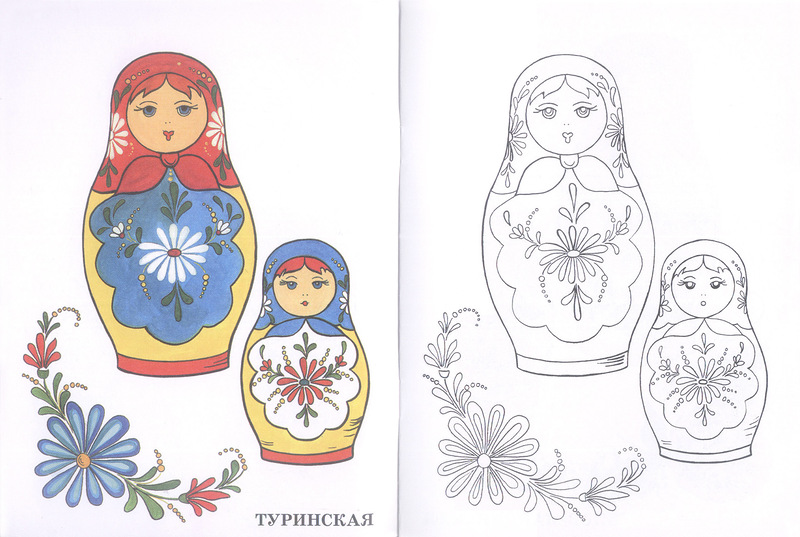 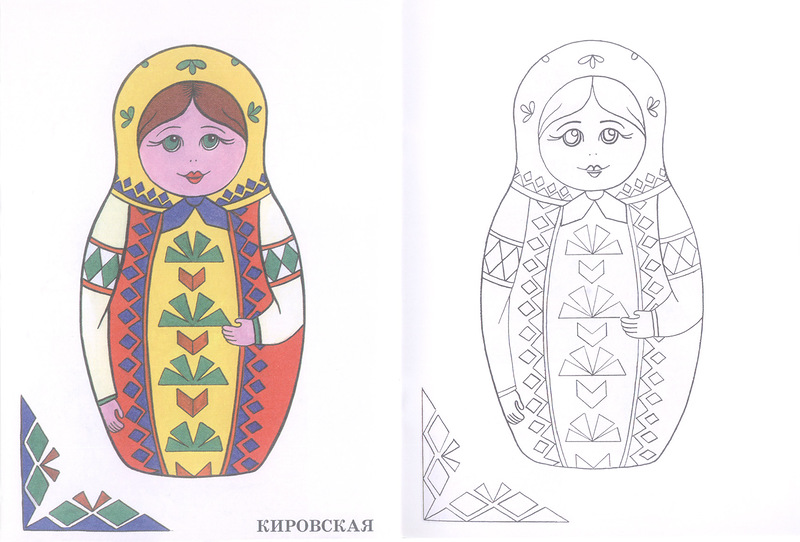 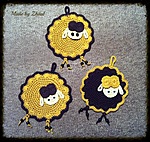 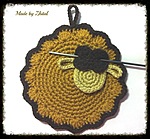 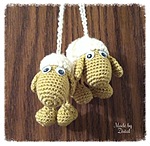 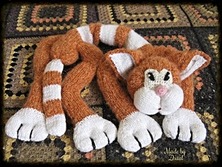 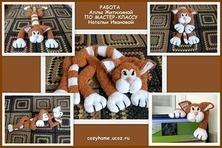 http://fotki.yandex.ru/users/zhital/